राष्ट्रीय कृषि खाद्य जैव प्रौद्योगिकी संस्थान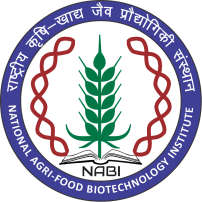 NATIONAL AGRI-FOOD BIOTECHNOLOGY INSTITUTEजैव प्रौद्योगिकी विभाग, विज्ञान और प्रौद्योगिकी मंत्रालय, (भारत सरकार)Deptt. of Biotechnology, Ministry of Science & Technology,(Govt. Of India)Knowledge City, Sector-81, Mohali.Selected candidates for RCB-NABI Ph.D program 2024Waiting List CandidatesNote: There is no waiting list for candidates in OBC, and EWS categoryX—X—X—XSelected Candidates in UR CategorySelected Candidates in UR CategorySelected Candidates in UR CategorySr No.Application IDName of the Candidate12311PHD0184Ms Reshma Gopal22311PHD0197Ms Himani Ahlawat32311PHD0274Ms Sheetal Thapa42311PHD0050Ms Chopada Rinkal Nareshbhai52311PHD0083Ms Rajni Kanwar62311PHD0271Ms Kiran Shibe72311PHD0180Ms Manisha Godara82311PHD0084Ms Kritika Kuksal92311PHD0060Ms Chitralekha GusainSelected Candidates in the OBC CategorySelected Candidates in the OBC CategorySelected Candidates in the OBC CategorySr No.Application IDName of the Candidate12311PHD0202Ms Purbasa Saha22311PHD0240Mr Pooja Saini32311PHD0257Mr Ganesh Ram4None found suitableNone found suitableSelected Candidates in the SC CategorySelected Candidates in the SC CategorySelected Candidates in the SC CategorySr No.Application IDName of the Candidate12311PHD0085Ms Navneet Kaur22311PHD0203Mr Vikram Prasad32311PHD0004Ms Kanika BhatiaSelected Candidates in EWS CategorySelected Candidates in EWS CategorySelected Candidates in EWS CategorySr No.Application IDName of the Candidate12311PHD0086Ms Chhaya SinghSelected Candidates in the ST CategorySelected Candidates in the ST CategorySelected Candidates in the ST CategorySr No.Application IDName of the Candidate12311PHD0150Ms Kaberi SonowalWaiting Candidates in UR CategoryWaiting Candidates in UR CategoryWaiting Candidates in UR CategoryWaiting Candidates in UR CategorySr No.Application IDName of the CandidateRemarks12311PHD0002Ms Arunima DasWaiting -122311PHD0076Ms Payel RanaWaiting -232311PHD0210Ms VibhaWaiting -3Waiting Candidates in the SC CategoryWaiting Candidates in the SC CategoryWaiting Candidates in the SC CategoryWaiting Candidates in the SC CategorySr No.Application IDName of the CandidateRemarks12311PHD0264Mr Bhojraj DeepWaiting -122311PHD0173Mrs Priyanka SaketWaiting -2Waiting Candidates in the ST CategoryWaiting Candidates in the ST CategoryWaiting Candidates in the ST CategoryWaiting Candidates in the ST CategorySr No.Application IDName of the CandidateRemarks12311PHD0194Mr Pitrus DhurweyWaiting -1